РАСПРЕДЕЛЕНИЕ ВИДОВ BIVALVIA В РУГОЗЕРСКОЙ ГУБЕ БЕЛОГО МОРЯЦетлин Александр Борисович¹, Мокиевский Вадим Олегович2, Исаченко Артём Игоревич¹, Киселева Елизавета Алексеевна¹, Загретдинова Диляра Равилевна¹, Панькова Елизавета Сергеевна¹, Сиренко Анна Эркиновна³, Голенок Оксана Алексеевна¹, Лебедева Галина Александровна¹, Галаев Владимир Евгеньевич³, Котельников Кирилл Александрович¹, Латыпова Эльвира Ханифовна⁴¹ - МГУ им. М.В. Ломоносова, Москва2 - ИО РАН, Москва³ - МУПОЧ «Дубна», Дубна⁴ - СПбГУ, Санкт-ПетербургИсследование бентосных сообществ традиционно происходит с помощью метода количественного и качественного отбора биологических проб. Есть два метода выбора точек для проотбора: случайный выбор, когда точки распределяются на полигоне независимо друг от друга, и прокладывание трансект, когда точки располагаются на одной линии и отстоят друг от друга на некотором равном расстоянии. Раньше чаще использовался первый метод, но для полноценного описания структур донных сообществ гораздо лучше подходит метод трансект. Вышеописанные методы трудоемки, дорогостоящи, а также дают дискретно распределенную в пространстве информацию. Целью исследования являлось выяснение возможности дистанционного картографирования местообитаний двустворчатых моллюсков с помощью геофизических методов. Для этого были поставлены следующие задачи:-обследование полигона с помощью дистанционных геофизических методов – гидролокации бокового обзора (ГЛБО) и эхолокации;-визуальное дешифрирование данных ГЛБО по типам грунта: песок, ил, смешанные грунты;-определение точек биологического пробоотбора на основе полученных сонограмм;-отбор биологических проб дночерпателями Day-grab и Океан–0.1;-определение типов сообществ по биомассовой доминанте для каждой точки пробоотбора;-совмещение дешифрированных сонограмм с данными, полученными в результате отбора биологических проб (биомасса массовых видов);-интерпретация результатов.МетодыВ качестве полигона исследования была выбрана акватория Ругозерской Губы Белого моря от острова Высокий до района Беломорской биологической станции им. Н.А.Перцова. Отбор проб бентоса проводили в рамках международной научно-практической школы по методам исследования донных сообществ в сентябре 2014 года летней производственной практики студента биологического ф-та МГУ Котельникова Кирилла. Всего в работе использовались данные 23 станций – 10 в рамках бентосной съёмки в сентябре 2014 года, 8 – в рамках производственной практики в июле 2014 года и 5 – в рамках бентосной съёмки 2009-2011 гг. (Исаченко, 2013). Диапазон глубин – 5-15 м, гранулометрический состав дна представлен различными фракциями, преобладающий тип грунта – ил, также были встречены песчаные участки. Отбор проб вели дночерпателями «Океан-0,1» и «Day-grab» с площадью раскрытия 0,1 м².На большинстве станций отбирали по 3 пробы макрозообентоса (на нескольких станциях по 2 пробы). Промывку проб вели на палубе через сито с диаметром ячеи 2 мм. Все пробы были разобраны по представителям макробентоса, а двустворчатые моллюски были разобраны до видов. По разбору двустворчатых моллюсков в журнал записывались следующие параметры: название вида, количество особей,  влажный вес (с точностью 0,01г), длина, ширина, высота (с точностью 0,1мм). Обработка данных производилась в программах Excel, PAST и PRIMER. Для разделения станций на группы использовался кластерный анализ, для визуализации разделения – непараметрическое многомерное шкалирование. Использовалась мера сходства Брэя-Кертиса. Для расчета вкладов конкретных видов в различия между группами использовался алгоритм SIMPER, для расчета достоверности различий использовался one-way ANOSIM.Получение акустических изображений дна проводилось с помощью гидролокационного комплекса «Неман ГБОЭ», включающего в себя следующие подсистемы: гидролокатор бокового обзора (ГБО), эхолот (Эл) и комплекса программ гидролокационной съемки «Aqua», позволяющей выводить полученное изображение на монитор компьютера и производить экспортирование изображений во внешние каталоги в формате GeoTIFF. Рабочая частота прибора: средняя-250 кГц, ЛБ-240 кГц, ПБ-290 кГц. Тип зондирующего сигнала – линейно-частотно модулированный.Дешифрирование данных дистанционного зондирования – акустических изображений дна, полученных с помощью гидролокационной съёмки проводилось исходя из визуальной дифференциации сонограмм по цветовым характеристикам: светлые участки определялись как песчаный грунт, тёмные – как илистый, а переходные - как смешанный с преобладанием того или иного типа грунта.  РезультатыПо данным визуального дешифрирования полученных сонограмм были получены сведения о гранулометрическом составе донных отложений на каждой станции (табл. 1), на основе этих данных была построена карта отбора биологических проб по данным гидролокационной съемки (карта 1).Таблица 1. Характеристика типов грунта по станциям.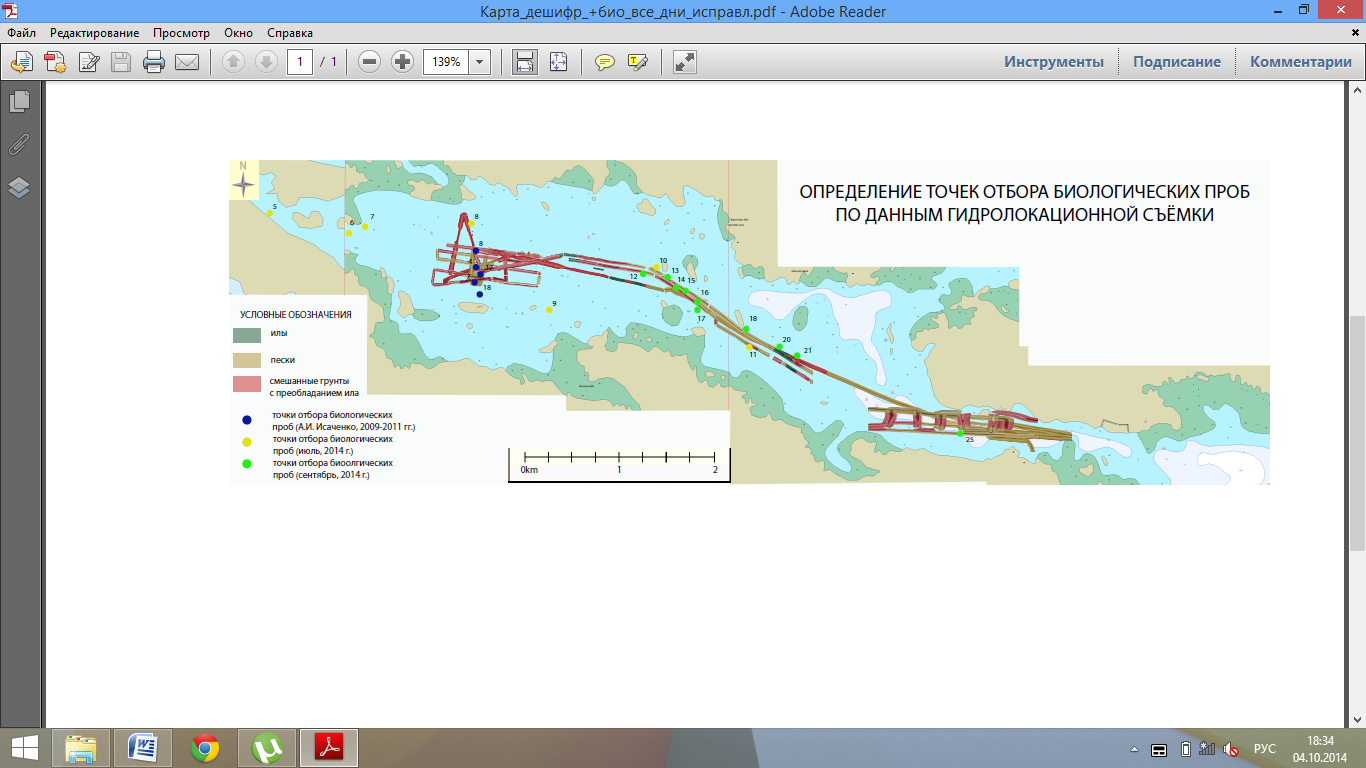 Карта 1. Определение точек отбора биологических проб по данным гидролокационной съёмкиНа исследованном полигоне определялось 9 видов (Tridonta borealis, Arctica islandica, Nicania montagui, Elliptica elliptica, Musculus corrugates, Mya arenaria, Sirripes groenlandicus, Mytulus edulis, Macoma balthica) относящихся к макртобентосу.Известно, что различные виды Bivalvia предпочитают различные местообитания, определяемые гидротермическими, гидрохимическими и, главным образом, типом грунта  (Наумов, 2006; Цетлин, 2010). Для упрощения анализа полученных данных была составлена сводная таблица (табл. 2), содержащая информацию о характерных для каждого из рассматриваемых моллюсков типах грунта и сопоставлении этой информации с нашими данными.Таблица 2. Сравнение литературных данных с результатами исследованияВсего было выделено 5 типов станций (указано сходство внутри групп): мелководные станции в кутовой части с преобладанием Macoma balthica – 100% , станции с комплексом видов Arctica islandica и Serripes groenlandicus – 62% , станции с преобладанием Arctica islandica – 97% , мидиевая банка с астартидным комлексом и Arctica islandica – 44%  и станции с преобладанием Elliptica elliptica – 95%. На основе этих данных была получена карта-схема пространственного распределения групп на полигоне исследования (рис. 1).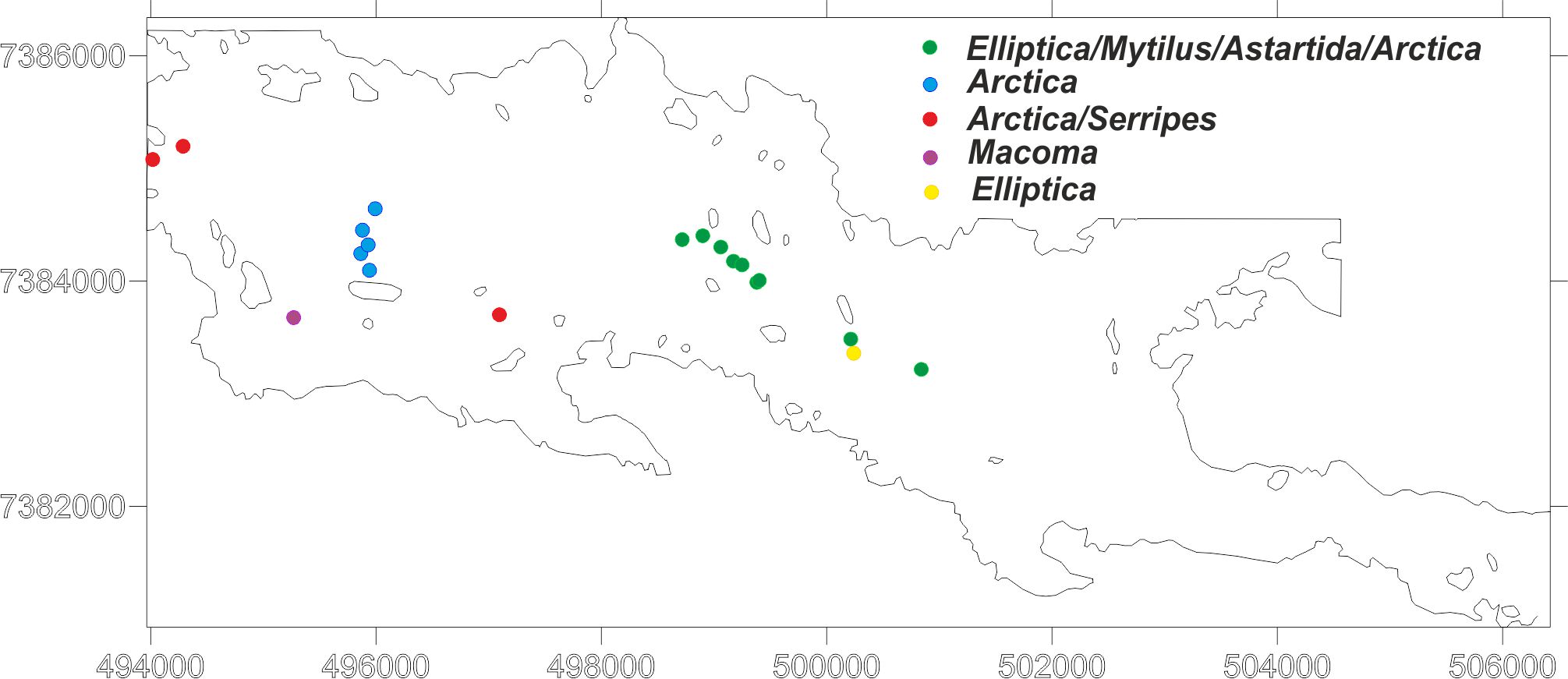 Рис. 1. Положение групп в пространствеИсходя из полученных данных можно сделать несколько выводов: - результаты, полученные при отборе биологических проб, не опровергают выдвинутое предположение о том, что данные дистанционного зондирования возможно использовать для картографирования местообитаний донных сообществ; - для подтверждения этого предположения необходимо продолжать исследования, направленные на увеличение выборки станций отбора биологических проб и снижение дискретности их распределения на рассматриваемом полигоне; - при картографировании местообитаний донных сообществ дистанционными методами (с помощью гидролокационной съёмки) также необходимо учитывать параметры температуры и солёности в придонном слое водной массы.ЛитератураИсаченко А.И; Цетлин А.Б.; Мокиевский В.О. Структура поселения Arctica islandica в акватории Губы Ругозерская (Белое море) и её многолетняя динамика// Зоологический журнал, 2013. №92 (4). с.143-153.Наумов А.Д. Двустворчатые моллюски Белого моря. Опыт эколого-фаунистического анализа. СПб., 2006. – 367 с.: 138 илл.Флора и фауна Белого моря: иллюстрированный атлас / под ред. А.Б.Цетлина, А.Э.Жадан, Н.Н.Марфенина. — М.: Т-во научных изданий КМК, 2010.— 471 с.: 1580 илл.Исследование проведено при поддержке Фонда Дмитрия Зимина «Династия», в рамках Договора № ДП-ДШ-16/14 от 28 мая 2014 г.  (No договора в СЭД МГУ: 807) и Society of Exploration Geophisicists Foundation (322-1376xx-045).№ станцииКоординаты станцииТип грунта (по результатам    гидролокационной съёмки)4N66°35,5599' E032°49,5698'Нет данных сонограмм5N66°35,1751' E032°50,3469'Нет данных сонограмм6N66°35,0736' E032°51,9055'Нет  данных сонограмм7N66°35,1366' E032°52,2733'Нет данных сонограмм8N66°35,0670' E032°54,5003'Смешанный, с преобладанием ила9N66°34,3363' E032°56,0708'Нет данных сонограмм10N66°34,7136' E032°58,5136'Пески11N66°34,1544' E033°00,3242'Смешанный, с преобладанием ила12N66°34,6962' E032°58,2659'Граница песков и смешанных грунтов13N66°34,6607' E032°58,7288'Пески14N66°34,5917' E032°58,8792'Смешанный, с преобладанием ила15N66°34,5767' E032°58,9830'Пески16N66°34,4922' E032°59,1642'Смешанный, с преобладанием ила17N66°34,5021' E032°59,1901'Пески18N66°34,2232' E033°00,2918'Пески20N66°34,0763' E033°01,1414'Илы21N66°34,0172' E033°01,4599'Смешанный, с преобладанием ила25N66°33,2981' E033°04,9329'Пески4 (Исаченко, 2013)N66°34,7401' E032°54,4262'Смешанный, с преобладанием ила7 (Исаченко, 2013)N66°34,6261' E032°54,4019'Смешанный, с преобладанием ила8 (Исаченко, 2013)N66°34,8422' E032°54,5820'Смешанный, с преобладанием ила17 (Исаченко, 2013)N66°34,6704' E032°54,4933'Пески18 (Исаченко, 2013)N66°34,5483' E032°54,5155'Нет данных сонограммВидПредпочитаемый тип грунтаПолученные данныеБиомассыTridonta borealis от илистого до песчаного, с примесью щебня, гальки и камнейраспространена в основном в проливах между Половыми о-вами, встречена нами как на песчаных, так и на илистых грунтах, ст.13,16,17,20,21 с  ЮВ на СЗ биомасса меняется от 335 до 90 г/м²Arctica islandica илистый и песчаныйраспространена у  о. Высокий и у Половых о-в, как раз где преобладают смешанные грунты, максимальные биомассы на севере Высокого (ст. 4,7,8,18) (Исаченко, 2013)500-800 г/м²Nicania Montagui песчаный или илисто-песчаныйраспространена примерно в тех же местах, где Tridonta, по данным (сентябрь, 2014) в основном на песчаных грунтах 30 до 225 г/м²Elliptica elliptica от илистого до песчаного в основном на песчаных и смешанных грунтах, встречены в пробах ст. 15, 16,17, 13, 25 (сентябрь, 2014)cамые большие значения биомасс в проходе между Половыми о-вами, от 180 до 335 г/м²,Musculus corrugates песчаныйвстречен в двух пробах – на юге самого восточного из Половых о-вов и между Половыми о-вами, обе пробы – на песчаных грунтах 0,1-0,6 г/м²Mya arenaria песчаныйвстречена на севере о. Высокого, между Половыми о-вами и восточнее Половых о-вов, все пробы как раз на песчаном грунте и отбирались по данным ГЛБО (ст. 4,17) (Исаченко, 2013)0,2 - 10 г/м²Sirripes groenlandicus песчаный и илисто-песчаныйвстречен на илисто-песчаном грунте (смешанном, с преобладанием песчаного), в одной пробе со ст. 21 (сентябрь, 2014)29 г/м²Mytulus edulis крепятся к субстратувстречены между Половыми о-вами, биомассы убывают с СЗ на ЮВ, скорее всего в районе этих станций мидиевая банка, ещё есть большое скопление напротив базы. По данным ГЛБО, на сонограмме прослеживается каменистый субстрат как раз в районе банок. 500-1220 г/м²Macoma balthicaилывстречена в пробах с одной станции, ЮВ от о. Высокий1,38-17,8 г/м²